Dr Sani & Partners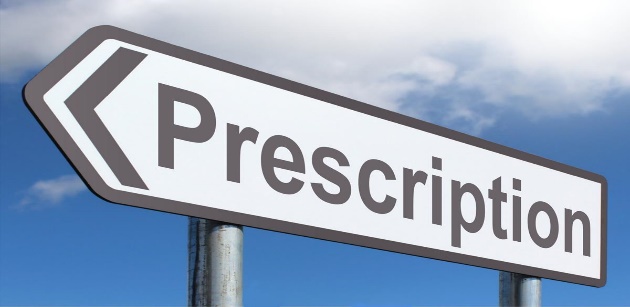 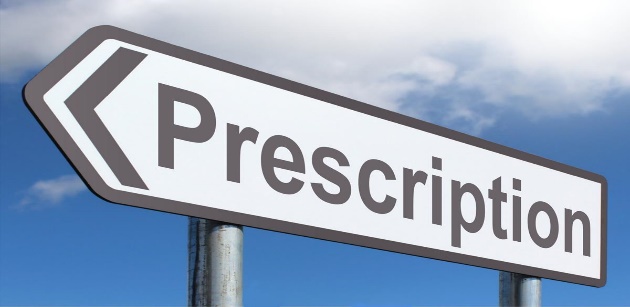 As of Thursday 28th March 2024, the POD is closing.  You will now need to use either of the following to order your prescriptions.Via the NHS APP - if you do not have access request this from reception but you must provide 2 forms of ID; photo and address.Use our email address – cwicb.sani-info@nhs.netThrough our website’s contact us page – www.Dr SaniandPartners.nhs.ukHand in a slip at our reception desk – please use the right-hand side of your prescription and tick off everything you need.By telephone for our vulnerable patients who are unable to use any of the above to call 02475 261996 Option 2 only between 10.30am – 2.00pmALLOW 48 HOURS FOR YOUR PRESCRIPTION TO BE PROCESSED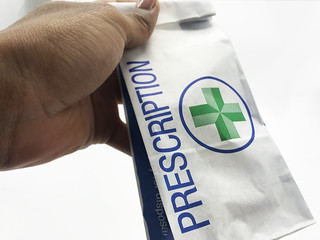 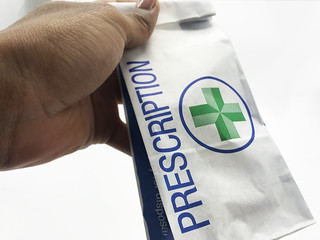 